            БОЙОРОҠ                                                              ПРИКАЗ октябрь 2023 й. 			№ 			  октября 2023 г.  Об итогах проведения  VII  городского чемпионатапо техническому творчеству среди обучающихся 5 – 11 классовВ соответствии с результатами проведенного VII городского чемпионата по техническому творчеству среди обучающихся 5 – 11 классов, 
п р и к а з ы в а ю:1. Утвердить итоги VII городского чемпионата по техническому творчеству среди обучающихся 5 – 11 классов (приложение).2. Поощрить дипломами МКУ УО победителей, призеров и сертификатами МКУ УО участников данного чемпионата согласно протоколу.3. Руководителю МБУ ДО ЦТТДиЮ «Технопарк» Порозову А.Н. объявить благодарность за создание условий для проведения чемпионата.4. Контроль за исполнением данного приказа возложить на руководителя отдела ВР МКУ УО Ахметову Г.В.Начальник									    Р.А. УразаевПроект приказа вносит:Руководитель отдела ВР МКУУО					Г.В. АхметоваСогласовано:Руководитель отделакадровой и правовой работы						В.М. УмутаеваПриложение к приказу МКУ УО от .10.2023 г. № ПРОТОКОЛVII городского чемпионата по техническому творчеству среди обучающихся 5 – 11 классовДата и место проведения: 16 – 25 октября 2023 г., МБУ ДО ЦТТДиЮ «Технопарк».Участники: ОО, УДО, 84 обучающихся 5 – 11 классов. БАШҠОРТОСТАН РЕСПУБЛИКАҺЫ                                                        
НЕФТЕКАМА ҠАЛАҺЫ                                                                                                               ҠАЛА ОКРУГЫ ХАКИМИӘТЕНЕҢ                                                                                            МӘҒАРИФ ИДАРАЛЫҒЫМУНИЦИПАЛЬ ҠАҘНА УЧРЕЖДЕНИЕҺЫ( МИ  МҠУ)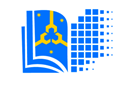 МУНИЦИПАЛЬНОЕ КАЗЁННОЕ УЧРЕЖДЕНИЕ
УПРАВЛЕНИЕ ОБРАЗОВАНИЯАДМИНИСТРАЦИИ ГОРОДСКОГО ОКРУГА                                                                                                                        ГОРОД НЕФТЕКАМСКРЕСПУБЛИКИ БАШКОРТОСТАН(МКУ УО)№ФИО  ребенкаООФИО руководителяРезультатКомпетенция «Робототехника»Компетенция «Робототехника»Компетенция «Робототехника»Компетенция «Робототехника»Компетенция «Робототехника»Давлетшин Ильяс РобертовичМАУДО "Дворец творчества"Ираев Игорь Егорович1 местоФахретдинов Альмир БулатовичМОАУ СОШ № 13Ахкямов Ильнур Нуриханович1 местоГабдрахманов Инсаф ИльгамовичМБУ ДО ЦТТДиЮ "Технопарк"Ильина Инга Владиславовна2 местоКашфуллин Динис Рафисович МОАУ СОШ № 10 "Центр образования"Гарипова Эльвина Шарифулловна2 местоИшинбаев Максим АлександровичМОАУ СОШ села АмзяФахртдинова Рабия Калимовна3 местоВагапов ТимурМОАУ СОШ № 11Садрисламова Анна АндреевнаучастникКотов Вилен ВладимировичМОАУ СОШ № 6Атнабаева Ольга РинатовнаучастникХурматуллин Мурат ФеликсовичМОАУ СОШ № 12Яфаева Лилия РавиловнаучастникБелов Александр ДмитриевичМОАУ СОШ с. ТашкиновоУзянбаева Альфия АльбертовнаучастникКомпетенция «Компьютерная графика»Компетенция «Компьютерная графика»Компетенция «Компьютерная графика»Компетенция «Компьютерная графика»Компетенция «Компьютерная графика»Гайнетдинова Асель ТагировнаМОАУ СОШ № 15Гаязова Лилия Магдановна1 местоГареев Самат МаратовичМБУ ДО ЦТТДиЮ "Технопарк"Йылмаз А.Б1 местоГильманов АлмазМОАУ СОШ № 11Садрисламова Анна Андреевна2 местоСафаргулова РегинаМОАУ СОШ № 73 местоКалитова Полина НиколаевнаМОАУ СОШ № 10 "Центр образования"Сафина Надежда Владимировнане пришлаШарипов ТимурМОАУ СОШ № 2Ризванова Л.Ф.участникАрсланбеков Аслан БулатовичМОАУ СОШ № 12Яфаева Лилия РавиловнаучастникЮзикеев Федор СергеевичМОАУ СОШ № 9Созыкина Ольга ЮрьевнаучастникФаррахов Наиль РузелевичМОАУ СОШ с. ТашкиновоХайруллина Алия ФирдатовнаучастникКомпетенция «Информатика»Компетенция «Информатика»Компетенция «Информатика»Компетенция «Информатика»Компетенция «Информатика»Денисламова Диана АйдаровнаМОАУ СОШ № 15Гаязова Лилия Магдановна1 местоЗакиров Рамиль РамисовичМБУ ДО ЦТТДиЮ "Технопарк"Закирова Ирина Александровна1 местоШакиров Давид ЭдуардовичМОАУ "Гимназия № 1"Маннапова Рушания Рафаиловна2 местоАхметзянов ЭльбертМОАУ СОШ № 2Губаев Р.Ф.3 местоХорошилова Ярослава МихайловнаМОАУ СОШ села АмзяФахртдинова Рабия Калимовна3 местоАндрианова Динара РустамовнаМОАУ "ПМШИ"Хафизова Р.Д.не пришлаМуртазин НаильМОАУ СОШ № 11Садрисламова Анна АндреевнаучастникАйканов Михаил ВасильевичМОАУ СОШ № 6Айканова М. ВучастникНосов ЕгорМОАУ СОШ № 6 (Инженерные классы)Исламова Раушания ГазизяновнаучастникКатьянова Дарья ИгоревнаМОАУ СОШ № 12Яфаева Лилия РавиловнаучастникХатмуллин Мансур РузелевичМОАУ СОШ № 13Ахкямов Ильнур НурихановичучастникМурсалимов Айнур РинатовичМОАУ СОШ с. ТашкиновоЦымерман Зиля АнасовнаучастникЕгоров Лев ДмитровичМОАУ СОШ № 9Нурисламова Луиза ИлсуровнаучастникКомпетенция «3D-моделирование»Компетенция «3D-моделирование»Компетенция «3D-моделирование»Компетенция «3D-моделирование»Компетенция «3D-моделирование»Сырлыбаев Денис АхатовичМОАУ СОШ № 7Гарифуллина Венера Рафхатовна1 местоКомухин Вячеслав СергеевичМБУ ДО ЦТТДиЮ "Технопарк"Тамиева Оксана Викторовна1 местоШамсетдинов Тимур ЭдуардовичМАУДО "Дворец творчества"Гайнанова Регина Айратовна2 местоАлетдинов Ринат РустамовичМОАУ СОШ № 13Ахкямов Ильнур Нуриханович2 местоХамматов ДинисМОАУ СОШ № 6 (Инженерные классы)3 местоГладков Роман ИгоревичМОАУ СОШ № 12Яфаева Лилия РавиловнаучастникШамиданов НикитаМОАУ СОШ с. ТашкиновоВахрушева Екатерина АлександровнаучастникКлиманов РатмирМОАУ СОШ № 11Садрисламова Анна Андреевнане пришелГизатуллин Тимур ИльсуровичМОАУ "ПМШИ"Хафизова Р.Д.не пришелРемизов СтепанМОАУ "Гимназия № 1"Маннапова Рушания Рафаиловнане пришелКомпетенция «Роботоконструирование»Компетенция «Роботоконструирование»Компетенция «Роботоконструирование»Компетенция «Роботоконструирование»Компетенция «Роботоконструирование»Нуриев АмирМОАУ СОШ № 11Садрисламова Анна Андреевна1 местоКадников Юрий СергеевичМАУДО "Дворец творчества"Ираев Игорь Егорович1 местоПетров Егор ЭдуардовичМОАУ СОШ села АмзяФахртдинова Рабия Калимовна2 местоВахитова Дарина МаратовнаМБУ ДО ЦТТДиЮ "Технопарк"Вахитова Алина Дилфасовна2 местоСвирковский Тимур АнтоновичМОАУ СОШ с. ТашкиновоХайруллина Алия Фирдатовна3 местоНуров Даниэль ДамировичМОАУ СОШ № 17Якиева И.М.не пришелЧерепанов Максим СергеевичМОАУ СОШ № 12Яфаева Лилия РавиловнаучастникХакимов Самир ЗиннуровичМОАУ СОШ № 15Гаязова Лилия МагдановнаучастникИликбаев Сергей РодионовичМОАУ СОШ № 10 "Центр образования"Гайнанова Лариса ПетровнаучастникТухбатуллин Тимур РамисовичМОАУ СОШ № 9Селезнева Татьяна ГеннадьевнаучастникКомпетенция «Графический дизайн»Компетенция «Графический дизайн»Компетенция «Графический дизайн»Компетенция «Графический дизайн»Компетенция «Графический дизайн»Миронова АннаМБУ ДО ЦТТДиЮ "Технопарк"Закирова Светлана Олеговна1 местоОсманова СамираМОАУ СОШ № 6Хазбулатов Д.В.1 местоШаяхметова РусланнаМОАУ СОШ № 2Ризванова Л.Ф.2 местоМелянчук НикитаМОАУ СОШ № 11Садрисламова Анна Андреевна3 местоИштубаев ТимурМОАУ СОШ села АмзяФахртдинова Рабия КалимовнаучастникАзизов РустемМОАУ СОШ № 6 (Инженерные классы)Волкова Светлана СергеевнаучастникЧигвинцева Виктория ВладимировнаМОАУ СОШ № 12Яфаева Лилия РавиловнаучастникШагартдинова Аделя ФилюсовнаМОАУ СОШ № 10 "Центр образования"Гаяр Гульшат ФирдаусовнаучастникШайхатарова Азалия РуслановнаМОАУ СОШ с. ТашкиновоЦымерман Зиля АнасовнаучастникСафаргулова Регина ЗуфаровнаМОАУ СОШ № 7Гарифуллина Венера Рафхатовнане пришлаБахетгариева Азалия АзатовнаМОАУ СОШ № 9Созыкина Ольга Юрьевнане пришлаЦыгвинцев Никита СергеевичМОАУ СОШ № 13Ахкямов Ильнур Нурихановичне пришелКомпетенция «Техническое моделирование»Компетенция «Техническое моделирование»Компетенция «Техническое моделирование»Компетенция «Техническое моделирование»Компетенция «Техническое моделирование»Беляева Сафина АндреевнаМОАУ СОШ села АмзяКрасильникова Людмила Павловна1 местоКубатина УльянаМОАУ СОШ № 6 (Инженерные классы)Аксенова Галина Александровна2 местоСалимова Арина ИльнаровнаМОАУ СОШ № 12Яфаева Лилия Равиловна3 местоАптриева Алиса ВячеславовнаМОАУ СОШ № 15Гаязова Лилия Магдановна3 местоАхметов МарсельМОАУ СОШ № 11Мухаметова Альбина РаильевнаучастникАсрарова Анна ДмитриевнаМОАУ "Гимназия № 1"Асрарова Ирина Мазгамовнане пришлаКарякин Андрей МизайловичМОАУ "ПМШИ"Хафизова Р.Д.участникГильманшин Булат РустамовичМОАУ СОШ № 13Ахкямов Ильнур НурихановичучастникГабидуллин Даниил РамилевичМОАУ СОШ с. ТашкиновоХатмуллина Гульназ ДенаритовнаучастникКомпетенция «Цифровая живопись»Компетенция «Цифровая живопись»Компетенция «Цифровая живопись»Компетенция «Цифровая живопись»Компетенция «Цифровая живопись»Насыртдинов РамильМОАУ СОШ № 6 (Инженерные классы)Газизов Динис Жаркынбаевич1 местоХузина Майя РустемовнаМОАУ СОШ № 12Яфаева Лилия Равиловна1 местоКарамова Кира ЭдуардовнаМБУ ДО ЦТТДиЮ "Технопарк"Сокова Марина Юрьевна1 местоШепелева Евгения ДмитриевнаМОАУ СОШ № 9Созыкина Ольга Юрьевна2 местоВолосова АнастасияМОАУ СОШ № 11Якупова Милена СалаватовнаучастникИшкинин ДмитрийМОАУ СОШ № 2Ризванова Л.Ф.не пришелБорзов Давид РомановичМОАУ СОШ села АмзяФахртдинова Рабия Калимовнане пришел Байгазина Русалина РустамовнаМОАУ СОШ № 10 "Центр образования"Сафина Надежда Владимировнане пришлаЧучкалов Кирилл АлександровичМОАУ СОШ № 13Ахкямов Ильнур НурихановичучастникГильмуллин Айнур БулатовичМОАУ СОШ с. ТашкиновоМерзлякова Анастасия Викторовнане пришелКомпетенция «Программирование»Компетенция «Программирование»Компетенция «Программирование»Компетенция «Программирование»Компетенция «Программирование»Тиунов ГлебМОАУ СОШ № 2Ризванова Л.Ф.1 местоНасретдинов РоманМОАУ СОШ № 6 (Инженерные классы)Аксенова Галина Александровна2 место Авзалов Расул ИльмировичМОАУ СОШ № 12Яфаева Лилия Равиловна3 место Минниахметов РусланМОАУ СОШ № 11Садрисламова Анна АндреевнаучастникИбакаев Данил РуслановичМОАУ СОШ № 13Ахкямов Ильнур НурихановичучастникВасиков Алан ЭльвировичМОАУ СОШ с. ТашкиновоУзянбаева Альфия АльбертовнаучастникКомпетенция «Видеопроизводство»Компетенция «Видеопроизводство»Компетенция «Видеопроизводство»Компетенция «Видеопроизводство»Компетенция «Видеопроизводство»Саврасов Роман СтаниславовичМОАУ "Гимназия № 1"Порсева Надежда Анатольевна1 местоАкботаев Арслан СейтжановичМОАУ СОШ № 12Яфаева Лилия Равиловна2 местоСабиров Тимур ХалиловичМОАУ "ПМШИ"Муртазин И. Р.3 местоИсламов Денис БорисовичМОАУ СОШ № 13Ахкямов Ильнур Нуриханович3 местоНуриев УралМОАУ СОШ № 11Садрисламова Анна Андреевнане пришелШаригин Эмиль АйратовичМОАУ СОШ № 17Нуруллина Гузель Ульфатовнане пришелАндреев ДанилМОАУ СОШ № 2Губаев Р.Ф.не пришелКруглова Милана ВладиславовнаМОАУ СОШ села АмзяБакева Венера Фанавиевнане пришлаГайнетдинова Марьям ЭльмировнаМОАУ СОШ № 10 "Центр образования"Курбанова Галия БаязитовнаучастникГимаева Гульсина ИрековнаМОАУ СОШ № 15Гаязова Лилия Магдановнане пришлаЗайнуллин АйварМОАУ СОШ № 6 (Инженерные классы)Сагадеева Римма Асгатовнане пришелРамазанова Мадина ДинисовнаМОАУ СОШ с. ТашкиновоХатмуллина Гульназ ДенаритовнаучастникКомпетенция «Инженерная графика»Компетенция «Инженерная графика»Компетенция «Инженерная графика»Компетенция «Инженерная графика»Компетенция «Инженерная графика»Хайруллина Эвелина АртуровнаМОАУ СОШ № 15Галиева Светлана Фанавиевна1 местоГиззатуллина Карина АльбертовнаМОАУ "Гимназия № 1"Маннапова Рушания Рафаиловна2 местоЧекалин Сергей ЕвгеньевичМОАУ СОШ № 12Ганеева Таусия Таузиховна3 местоПайрушин Савва ВладимировичМОАУ СОШ с. ТашкиновоИксанова Алсу Альбиртовна3 местоГарсия Кревс АлексМОАУ СОШ № 11Садрисламова Анна Андреевнане пришелЯкушев МаксимМОАУ СОШ № 2Губаев Р.Ф.не пришелИшинбаев Кирилл АлександровичМОАУ СОШ села АмзяФахртдинова Рабия Калимовнане пришелТимергалиев Матвей МарселевичМОАУ СОШ № 13Ахкямов Ильнур Нурихановичне пришелГарифьянов ВильданМОАУ СОШ № 6 (Инженерные классы)Гараева Эльмира Раиловнане пришел